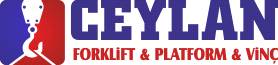                                  Demirciler sit. 21.cad. No:9                              OSB GİRİŞİ/ KAYSERİ TEL-FAX : 0 (352) 311 47 75                           ceylanforklift@hotmail.com www.ceylanforklift.com                                       KİRALAMA TEKLİFİ                                   FORKLİFT-VİNÇ-PLATFORMŞirket  : Konu  :  KİRALIK FORKLİFT VİNÇ PLATFORMSayın   :             BEY dikkatine                   FORKLİFT KİRALAMA,(OPERATÖRSÜZ)1 ve 5 GÜNE KADAR FORKLİFT KİRALAMA İÇİN GÜNLÜK FİYAT     :200,00 TL6 ve 10 GÜNE KADAR FORKLİFT KİRALAMA İÇİN GÜNLÜK FİYAT    :175,00 TL11 ve 15 GÜNE KADAR FORKLİFT KİRALAMA İÇİN GÜNLÜK FİYAT   :150,00 TL16 ve 20 GÜNE KADAR FORKLİFT KİRALAMA İÇİN GÜNLÜK FİYAT   :125,00 TL21 ve 30 GÜNE KADAR FORKLİFT KİRALAMA İÇİN GÜNLÜK FİYAT   :100,00 TL1 YILLIK FORKLİFT KİRALAMA İÇİN GÜNLÜK FİYAT 2, EL FORKLİFT İÇİN  :90,00 TL 1 YILLIK FORKLİFT KİRALAMA İÇİN GÜNLÜK FİYAT SIFIR FORKLİFT İÇİN :100,00 TLFORKLİFT ÇALIŞACAGI YERE GİDİŞ DÖNÜŞ NAKLİYE : OSB İÇİN 5 güne kadar : 150,00 TLMİMAMARSİNAN VE İNCESU OSB İÇİN 300,00 TL                                       MAKASLI PLATFORM KİRALAMA1 GÜNLÜK PLATFORM KİRALAMA İÇİN GÜNLÜK FİYAT                      :100,00 TL2  ve 10 GÜNE KADAR  PLATFORM KİRALAMA  İÇİN GÜNLÜK FİYAT      :75,00 TL11 ve 15 GÜNE KADAR  PLATFORM KİRALAMA  İÇİN GÜNLÜK FİYAT      :70,00 TL16 ve 20 GÜNE KADAR  PLATFORM KİRALAMA  İÇİN GÜNLÜK FİYAT      :65,00 TL21 ve 30 GÜNE KADAR  PLATFORM KİRALAMA  İÇİN GÜNLÜK FİYAT      :60,00 TLPLATFORM ÇALIŞACAGI YERE GİDİŞ DÖNÜŞ NAKLİYE : OSB İÇİN      :150,00 TL MİMAMARSİNAN VE İNCESU OSB İÇİN 300,00 TL                                       20 VE 38 TONLUK VİNÇ VE SEPETLİ  VİNÇ KİRALAMA1 SAAT  İÇİN  (İLK 1,SAAT)                                                    :250,00 TLTAKİP EDEN HER SAAT İÇİN 1 SAAT  FİYATI                                :125,00 TLCEYLAN FORKLİFT:1.Her 250 saatlik periyodik bakımını ücretsiz yapacaktır.2.Aşınma eskimeye baglı arızalarından sorumludur.3.Makina arıza durumunda arıza tamir süresi 1 iş gününü geçecek olursa yerine muadil bir makina  verilecektir.4, Arıza tamir süreleri kiraya dahildirKİRALAYAN FİRMA.1.Yakıtı kiralayan firmaya aittir.(FORKLİFTLER İÇİN GEÇERLİDİR)2.Makinayı ehliyetli operatör kullanacaktır.3.Operatör ve kullanım kaynaklı kaza çarpma vurma ve arızalar kiralayan firmaya aittir.4.Makinanın havalı lastikli modellerde ,tamiri kiralayan firmaya aittir.5,Kiralık makine begenilmez ise muadili bir makine boşta var ise Kiralayan Firma nakliyesini öder ve makine degiştirilebilirFiyatlar kdv dahil degildir TARİH : ……..….,…..,2018                                                          CEYLAN                                                                                       FORKLİFT VİNÇ PLATFORM KİRALAYAN FİRMA:                                                          KİRALAMA LTD.ŞTİ.  ONAY/KAŞE/İMZA                                                        CENGİZ CEYLAN 0505 354 94 82                                                                                                